申办方（CRO）申请开票流程1、申办方（CRO）在完成付款后申请开票；2、医院在确认收到费用后开具与费用金额相等的正式增值税专用发票；3、申办方（CRO）识别下图中二维码按照流程在开票系统提交开票信息；（信息要求准确、完整，所有栏目均需正确填写！）4、医院当月月底开发票，次月初领发票；5、申办方（CRO）在收到发票领取信息（在CRA/CRC工作微信群）后派遣具有授权委托的CRA来机构领取发票（张莉老师负责）。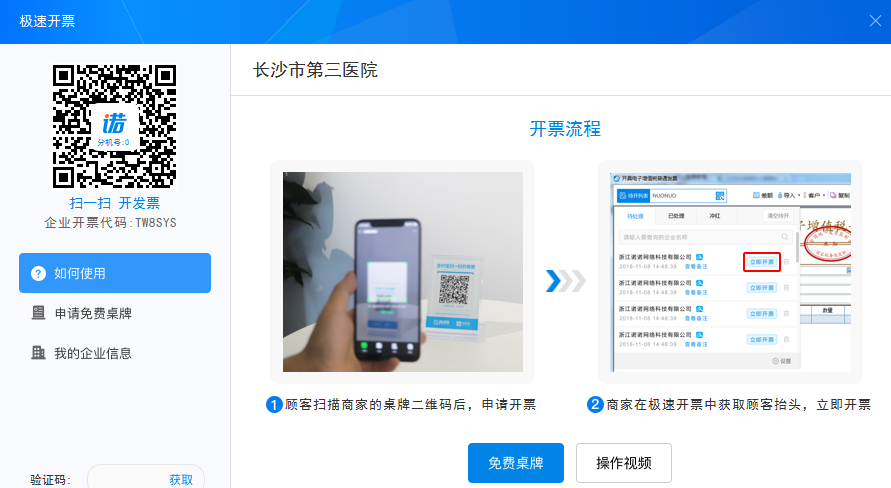 